ПЛОВДИВСКИ УНИВЕРСИТЕТ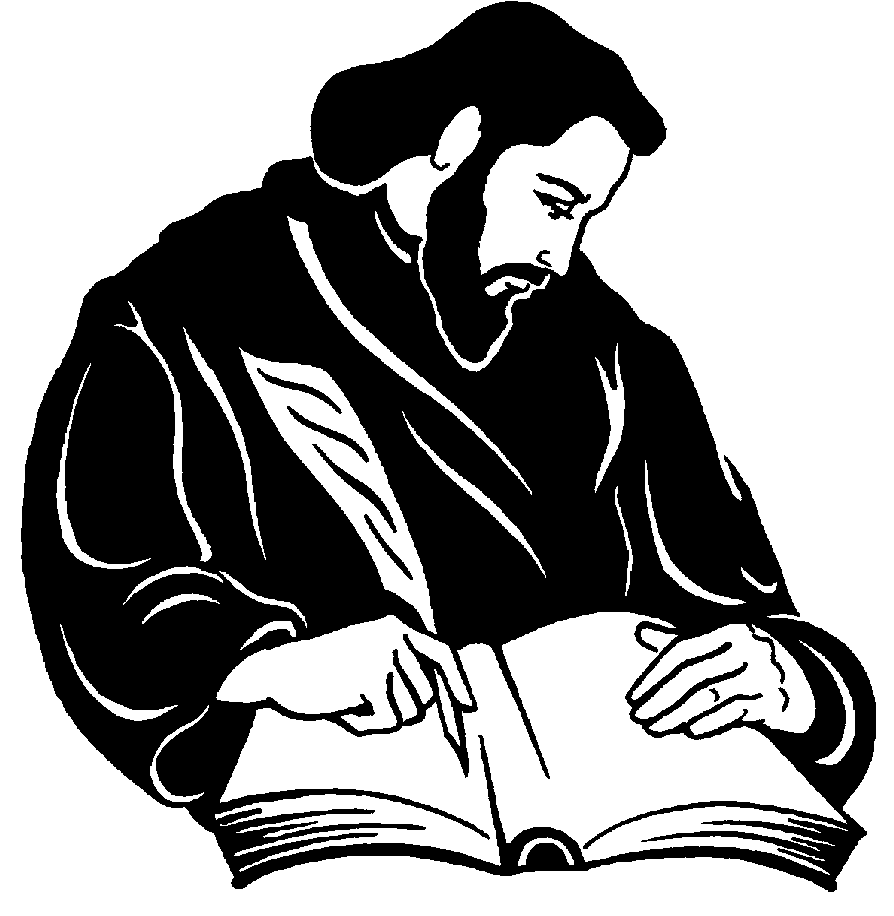 „ПАИСИЙ ХИЛЕНДАРСКИ“КРИТЕРИИ ЗА ИЗБОР НА МЛАД УЧЕН ИЛИ ПОСТДОКТОРАНТВ ПРИРОДО-МАТЕМАТИЧЕСКИТЕ НАУКИпо програма на МОН „Млади учени и постдокторанти“Важат всички дефиниции от Закона и Правилника за развитие на академичния състав в Република БългарияСъкращения: МУ – млад учен; П - постдокторант* колони А и АхВ се попълват от факултетната комисияАкадемична длъжност и степен, име, презиме, фамилия:Административна длъжност:Катедра:Факултет:№ ВИД ДЕЙНОСТ А*точкиА*точкиВбройВбройАхВ*ОбщоАхВ*Общо№ ВИД ДЕЙНОСТ МУПМУПМУП1.Брой публикации: 1.в научно издание реферирано и индексирано в Web of Science, Scopus1.в реферирани издания2.Заявка/удостоверение за патент, полезен модел, обект на интелектуална собственост3.Публикувана монография/студия/съавторство в книга4.Участие в одобрен научноизследователски проект: 4.национален/университетски – за ръководител/за член на колектива 4.международен – за ръководител/за член на колектива 4.съвместно с бизнеса – за ръководител/за член на колектива5.Участие в научни семинари, конференции и други научни форуми: 5.участие с доклад в научен международен форум 5.участие с доклад в научен национален форум 5.участие с постер в научен форум6.Награди, грамоти и други материали за научни постиженияОБЩО БРОЙ ТОЧКИ:ОБЩО БРОЙ ТОЧКИ:ОБЩО БРОЙ ТОЧКИ:ОБЩО БРОЙ ТОЧКИ:ОБЩО БРОЙ ТОЧКИ:ОБЩО БРОЙ ТОЧКИ: